МИНИСТЕРСТВО ПРОСВЕЩЕНИЯ РОССИЙСКОЙ ФЕДЕРАЦИИДепартамент образования и науки Тюменской областиДепартамент по образованию Администрации города ТобольскаМуниципальное автономное общеобразовательное учреждение«Средняя общеобразовательная школа №18»РАБОЧАЯ ПРОГРАММАучебного предмета (курса)«История»Для 5 класса основного общего образованияна 2023-2024 учебный год                                                      Составитель: Бакиева Ю.А., учитель историиТобольск, 2023 г.ПОЯСНИТЕЛЬНАЯ ЗАПИСКАОБЩАЯ ХАРАКТЕРИСТИКА УЧЕБНОГО ПРЕДМЕТА «ИСТОРИЯ»Место предмета «История» в системе школьного образования определяется его познавательным и мировоззренческим значением, воспитательным потенциалом, вкладом в становление личности молодого человека. История представляет собирательную картину жизни людей во времени, их социального, созидательного, нравственного опыта. Она служит важным ресурсом самоидентификации личности в окружающем социуме, культурной среде от уровня семьи до уровня своей страны и мира в целом. История дает возможность познания и понимания человека и общества в связи прошлого, настоящего и будущего. ЦЕЛИ ИЗУЧЕНИЯ УЧЕБНОГО ПРЕДМЕТА «ИСТОРИЯ»Целью школьного исторического образования является формирование и развитие личности школьника, способного к самоидентификации и определению своих ценностных ориентиров на основе осмысления и освоения исторического опыта своей страны и человечества в целом, активно и творчески применяющего исторические знания и предметные умения в учебной и социальной практике. Данная цель предполагает формирование у обучающихся целостной картины российской и мировой истории, понимание места и роли современной России в мире, важности вклада каждого ее народа, его культуры в общую историю страны и мировую историю, формирование личностной позиции по отношению к прошлому и настоящему Отечества.Задачи изучения истории на всех уровнях общего образования определяются Федеральными государственными образовательными стандартами (в соответствии с ФЗ-273 «Об образовании»).В основной школе ключевыми задачами являются:формирование у молодого поколения ориентиров для гражданской, этнонациональной, социальной, культурной самоовладение знаниями об основных этапах развития человеческого общества, при особом внимании к месту и роли России во всемирно-историческом процессе;воспитание учащихся в духе патриотизма, уважения к своему Отечеству – многонациональному Российскому государству, в соответствии с идеями взаимопонимания, согласия и мира между людьми и народами, в духе демократических ценностей современного общества;развитие способностей учащихся анализировать содержащуюся в различных источниках информацию о событиях и явлениях прошлого и настоящего, рассматривать события в соответствии с принципом историзма, в их динамике, взаимосвязи и взаимообусловленности;формирование у школьников умений применять исторические знания в учебной и внешкольной деятельности, в современном поликультурном, полиэтничном и многоконфессиональном обществе (Концепция преподавания учебного курса «История России» в образовательных организациях Российской Федерации, реализующих основные общеобразовательные программы // Преподавание истории и обществознания в школе. – 2020. – № 8. – С. 7–8).МЕСТО УЧЕБНОГО ПРЕДМЕТА «ИСТОРИЯ» В УЧЕБНОМ ПЛАНЕНа изучение предмета «История» в 5 классе отводится по 68 часов (2 часа в неделю).СОДЕРЖАНИЕ УЧЕБНОГО ПРЕДМЕТА5 КЛАССИСТОРИЯ ДРЕВНЕГО МИРАВведение Что изучает история. Источники исторических знаний. Специальные (вспомогательные) исторические дисциплины. Историческая хронология (счет лет «до н. э.» и «н. э.»). Историческая карта.ПЕРВОБЫТНОСТЬПроисхождение, расселение и эволюция древнейшего человека. Условия жизни и занятия первобытных людей. Овладение огнем. Появление человека разумного. Охота и собирательство. Присваивающее хозяйство. Род и родовые отношения.Древнейшие земледельцы и скотоводы: трудовая деятельность, изобретения. Появление ремесел. Производящее хозяйство. Развитие обмена и торговли. Переход от родовой к соседской общине. Появление знати. Представления об окружающем мире, верования первобытных людей. Искусство первобытных людей.Разложение первобытнообщинных отношений. На пороге цивилизации.ДРЕВНИЙ МИР Понятие и хронологические рамки истории Древнего мира. Карта Древнего мира.Древний Восток Понятие «Древний Восток». Карта Древневосточного мира.Древний Египет Природа Египта. Условия жизни и занятия древних египтян. Возникновение государственной власти. Объединение Египта. Управление государством (фараон, вельможи, чиновники). Положение и повинности населения. Развитие земледелия, скотоводства, ремесел. Рабы.Отношения Египта с соседними народами. Египетское войско. Завоевательные походы фараонов; Тутмос III. Могущество Египта при Рамсесе II.Религиозные верования египтян. Боги Древнего Египта. Храмы и жрецы. Пирамиды и гробницы. Фараон-реформатор Эхнатон. Познания древних египтян (астрономия, математика, медицина). Письменность (иероглифы, папирус). Открытие Ж. Ф. Шампольона. Искусство Древнего Египта (архитектура, рельефы, фрески).Древние цивилизации МесопотамииПриродные условия Месопотамии (Междуречья). Занятия населения. Древнейшие города-государства. Создание единого государства. Письменность. Мифы и сказания.Древний Вавилон. Царь Хаммурапи и его законы.Ассирия. Завоевания ассирийцев. Создание сильной державы. Культурные сокровища Ниневии. Гибель империи.Усиление Нововавилонского царства. Легендарные памятники города Вавилона.Восточное Средиземноморье в древности Природные условия, их влияние на занятия жителей. Финикия: развитие ремесел, караванной и морской торговли. Города-государства. Финикийская колонизация. Финикийский алфавит. Палестина и ее население. Возникновение Израильского государства. Царь Соломон. Религиозные верования. Ветхозаветные предания.Персидская держава Завоевания персов. Государство Ахеменидов. Великие цари: Кир II Великий, Дарий I. Расширение территории державы. Государственное устройство. Центр и сатрапии, управление империей. Религия персов.Древняя Индия Природные условия Древней Индии. Занятия населения. Древнейшие города-государства. Приход ариев в Северную Индию. Держава Маурьев. Государство Гуптов. Общественное устройство, варны. Религиозные верования древних индийцев. Легенды и сказания. Возникновение и распространение буддизма. Культурное наследие Древней Индии (эпос и литература, художественная культура, научное познание).Древний Китай Природные условия Древнего Китая. Хозяйственная деятельность и условия жизни населения. Древнейшие царства. Создание объединенной империи. Цинь Шихуанди. Возведение Великой Китайской стены. Правление династии Хань. Жизнь в империи: правители и подданные, положение различных групп населения. Развитие ремесел и торговли. Великий шелковый путь. Религиозно-философские учения. Конфуций. Научные знания и изобретения древних китайцев. Храмы.Древняя Греция. Эллинизм Древнейшая Греция Природные условия Древней Греции. Занятия населения. Древнейшие государства на Крите. Расцвет и гибель Минойской цивилизации. Государства Ахейской Греции (Микены, Тиринф). Троянская война. Вторжение дорийских племен. Поэмы Гомера «Илиада», «Одиссея».Греческие полисы Подъем хозяйственной жизни после «темных веков». Развитие земледелия и ремесла. Становление полисов, их политическое устройство. Аристократия и демос. Великая греческая колонизация. Метрополии и колонии.Афины: утверждение демократии. Законы Солона. Реформы Клисфена, их значение. Спарта: основные группы населения, политическое устройство. Организация военного дела. Спартанское воспитание.Греко-персидские войны. Причины войн. Походы персов на Грецию. Битва при Марафоне, ее значение. Усиление афинского могущества; Фемистокл. Битва при Фермопилах. Захват персами Аттики. Победы греков в Саламинском сражении, при Платеях и Микале. Итоги греко-персидских войн.Возвышение Афинского государства. Афины при Перикле. Хозяйственная жизнь. Развитие рабовладения. Пелопоннесская война: причины, участники, итоги. Упадок Эллады.Культура Древней Греции Религия древних греков; пантеон богов. Храмы и жрецы. Развитие наук. Греческая философия. Школа и образование. Литература. Греческое искусство: архитектура, скульптура. Повседневная жизнь и быт древних греков. Досуг (театр, спортивные состязания). Общегреческие игры в Олимпии.Македонские завоевания. Эллинизм Возвышение Македонии. Политика Филиппа II. Главенство Македонии над греческими полисами. Коринфский союз. Александр Македонский и его завоевания на Востоке. Распад державы Александра Македонского. Эллинистические государства Востока. Культура эллинистического мира. Александрия Египетская.Древний РимВозникновение Римского государства Природа и население Апеннинского полуострова в древности. Этрусские города-государства. Наследие этрусков. Легенды об основании Рима. Рим эпохи царей. Республика римских граждан. Патриции и плебеи. Управление и законы. Римское войско. Верования древних римлян. Боги. Жрецы. Завоевание Римом Италии.Римские завоевания в Средиземноморье Войны Рима с Карфагеном. Ганнибал; битва при Каннах. Поражение Карфагена. Установление господства Рима в Средиземноморье. Римские провинции.Поздняя Римская республика. Гражданские войны Подъем сельского хозяйства. Латифундии. Рабство. Борьба за аграрную реформу. Деятельность братьев Гракхов: проекты реформ, мероприятия, итоги. Гражданская война и установление диктатуры Суллы. Восстание Спартака. Участие армии в гражданских войнах. Первый триумвират. Гай Юлий Цезарь: путь к власти, диктатура. Борьба между наследниками Цезаря. Победа Октавиана.Расцвет и падение Римской империи Установление императорской власти. Октавиан Август. Императоры Рима: завоеватели и правители. Римская империя: территория, управление. Римское гражданство. Повседневная жизнь в столице и провинциях. Возникновение и распространение христианства. Император Константин I, перенос столицы в Константинополь. Разделение Римской империи на Западную и Восточную части.Начало Великого переселения народов. Рим и варвары. Падение Западной Римской империи.Культура Древнего Рима Римская литература, золотой век поэзии. Ораторское искусство; Цицерон. Развитие наук. Римские историки. Искусство Древнего Рима: архитектура, скульптура. Пантеон.Обобщение Историческое и культурное наследие цивилизаций Древнего мира. ПЛАНИРУЕМЫЕ РЕЗУЛЬТАТЫИзучение истории в 5 классе направлено на достижение обучающимися личностных, метапредметных и предметных результатов освоения учебного предмета.ЛИЧНОСТНЫЕ РЕЗУЛЬТАТЫК важнейшим личностным результатам изучения истории в основной общеобразовательной школе в соответствии с требованиями ФГОС ООО (2021) относятся следующие убеждения и качества:в сфере патриотического воспитания: осознание российской гражданской идентичности в поликультурном и многоконфессиональном обществе, проявление интереса к познанию родного языка, истории, культуры Российской Федерации, своего края, народов России; ценностное отношение к достижениям своей Родины – России, к науке, искусству, спорту, технологиям, боевым подвигам и трудовым достижениям народа; уважение к символам России, государственным праздникам, историческому и природному наследию и памятникам, традициям разных народов, проживающих в родной стране;в сфере гражданского воспитания: осмысление исторической традиции и примеров гражданского служения Отечеству; готовность к выполнению обязанностей гражданина и реализации его прав; уважение прав, свобод и законных интересов других людей; активное участие в жизни семьи, образовательной организации, местного сообщества, родного края, страны; неприятие любых форм экстремизма, дискриминации; неприятие действий, наносящих ущерб социальной и природной среде;в духовно-нравственной сфере: представление о традиционных духовно-нравственных ценностях народов России; ориентация на моральные ценности и нормы современного российского общества в ситуациях нравственного выбора; готовность оценивать свое поведение и поступки, а также поведение и поступки других людей с позиции нравственных и правовых норм с учетом осознания последствий поступков; активное неприятие асоциальных поступков;в понимании ценности научного познания: осмысление значения истории как знания о развитии человека и общества, о социальном, культурном и нравственном опыте предшествующих поколений; овладение навыками познания и оценки событий прошлого с позиций историзма; формирование и сохранение интереса к истории как важной составляющей современного общественного сознания;в сфере эстетического воспитания: представление о культурном многообразии своей страны и мира; осознание важности культуры как воплощения ценностей общества и средства коммуникации; понимание ценности отечественного и мирового искусства, роли этнических культурных традиций и народного творчества; уважение к культуре своего и других народов;в формировании ценностного отношения к жизни и здоровью: осознание ценности жизни и необходимости ее сохранения (в том числе – на основе примеров из истории); представление об идеалах гармоничного физического и духовного развития человека в исторических обществах (в античном мире, эпоху Возрождения) и в современную эпоху;в сфере трудового воспитания: понимание на основе знания истории значения трудовой деятельности людей как источника развития человека и общества; представление о разнообразии существовавших в прошлом и современных профессий; уважение к труду и результатам трудовой деятельности человека; определение сферы профессионально-ориентированных интересов, построение индивидуальной траектории образования и жизненных планов;в сфере экологического воспитания: осмысление исторического опыта взаимодействия людей с природной средой; осознание глобального характера экологических проблем современного мира и необходимости защиты окружающей среды; активное неприятие действий, приносящих вред окружающей среде; готовность к участию в практической деятельности экологической направленности.в сфере адаптации к меняющимся условиям социальной и природной среды: представления об изменениях природной и социальной среды в истории, об опыте адаптации людей к новым жизненным условиям, о значении совместной деятельности для конструктивного ответа на природные и социальные вызовы.МЕТАПРЕДМЕТНЫЕ РЕЗУЛЬТАТЫМетапредметные результаты изучения истории в основной школе выражаются в следующих качествах и действиях.В сфере универсальных учебных познавательных действий:владение базовыми логическими действиями: систематизировать и обобщать исторические факты (в форме таблиц, схем); выявлять характерные признаки исторических явлений; раскрывать причинно-следственные связи событий; сравнивать события, ситуации, выявляя общие черты и различия; формулировать и обосновывать выводы;владение базовыми исследовательскими действиями: определять познавательную задачу; намечать путь ее решения и осуществлять подбор исторического материала, объекта; систематизировать и анализировать исторические факты, осуществлять реконструкцию исторических событий; соотносить полученный результат с имеющимся знанием; определять новизну и обоснованность полученного результата; представлять результаты своей деятельности в различных формах (сообщение, эссе, презентация, реферат, учебный проект и др.);работа с информацией: осуществлять анализ учебной и внеучебной исторической информации (учебник, тексты исторических источников, научно-популярная литература, интернет-ресурсы и др.) – извлекать информацию из источника; различать виды источников исторической информации; высказывать суждение о достоверности и значении информации источника (по критериям, предложенным учителем или сформулированным самостоятельно).В сфере универсальных учебных коммуникативных действий:общение: представлять особенности взаимодействия людей в исторических обществах и современном мире; участвовать в обсуждении событий и личностей прошлого, раскрывать различие и сходство высказываемых оценок; выражать и аргументировать свою точку зрения в устном высказывании, письменном тексте; публично представлять результаты выполненного исследования, проекта; осваивать и применять правила межкультурного взаимодействия в школе и социальном окружении;осуществление совместной деятельности: осознавать на основе исторических примеров значение совместной работы как эффективного средства достижения поставленных целей; планировать и осуществлять совместную работу, коллективные учебные проекты по истории, в том числе – на региональном материале; определять свое участие в общей работе и координировать свои действия с другими членами команды; оценивать полученные результаты и свой вклад в общую работу.В сфере универсальных учебных регулятивных действий:владение приемами самоорганизации своей учебной и общественной работы (выявление проблемы, требующей решения; составление плана действий и определение способа решения);владение приемами самоконтроля – осуществление самоконтроля, рефлексии и самооценки полученных результатов; способность вносить коррективы в свою работу с учетом установленных ошибок, возникших трудностей.В сфере эмоционального интеллекта, понимания себя и других:выявлять на примерах исторических ситуаций роль эмоций в отношениях между людьми;ставить себя на место другого человека, понимать мотивы действий другого (в исторических ситуациях и окружающей действительности);регулировать способ выражения своих эмоций с учетом позиций и мнений других участников общения.ПРЕДМЕТНЫЕ РЕЗУЛЬТАТЫ5 КЛАСС1. Знание хронологии, работа с хронологией:объяснять смысл основных хронологических понятий (век, тысячелетие, до нашей эры, наша эра);называть даты важнейших событий истории Древнего мира; по дате устанавливать принадлежность события к веку, тысячелетию;определять длительность и последовательность событий, периодов истории Древнего мира, вести счет лет до нашей эры и нашей эры.2. Знание исторических фактов, работа с фактами:указывать (называть) место, обстоятельства, участников, результаты важнейших событий истории Древнего мира;группировать, систематизировать факты по заданному признаку.3. Работа с исторической картой:находить и показывать на исторической карте природные и исторические объекты (расселение человеческих общностей в эпоху первобытности и Древнего мира, территории древнейших цивилизаций и государств, места важнейших исторических событий), используя легенду карты;устанавливать на основе картографических сведений связь между условиями среды обитания людей и их занятиями.4. Работа с историческими источниками:называть и различать основные типы исторических источников (письменные, визуальные, вещественные), приводить примеры источников разных типов;различать памятники культуры изучаемой эпохи и источники, созданные в последующие эпохи, приводить примеры;извлекать из письменного источника исторические факты (имена, названия событий, даты и др.); находить в визуальных памятниках изучаемой эпохи ключевые знаки, символы; раскрывать смысл (главную идею) высказывания, изображения.5. Историческое описание (реконструкция):характеризовать условия жизни людей в древности;рассказывать о значительных событиях древней истории, их участниках;рассказывать об исторических личностях Древнего мира (ключевых моментах их биографии, роли в исторических событиях);давать краткое описание памятников культуры эпохи первобытности и древнейших цивилизаций.6. Анализ, объяснение исторических событий, явлений:раскрывать существенные черты: а) государственного устройства древних обществ; б) положения основных групп населения; в) религиозных верований людей в древности;сравнивать исторические явления, определять их общие черты;иллюстрировать общие явления, черты конкретными примерами;объяснять причины и следствия важнейших событий древней истории.7. Рассмотрение исторических версий и оценок, определение своего отношения к наиболее значимым событиям и личностям прошлого:излагать оценки наиболее значительных событий и личностей древней истории, приводимые в учебной литературе;высказывать на уровне эмоциональных оценок отношение к поступкам людей прошлого, к памятникам культуры.8. Применение исторических знаний:раскрывать значение памятников древней истории и культуры, необходимость сохранения их в современном мире;выполнять учебные проекты по истории Первобытности и Древнего мира (в том числе с привлечением регионального материала), оформлять полученные результаты в форме сообщения, альбома.ТЕМАТИЧЕСКОЕ ПЛАНИРОВАНИЕ5 КЛАССПоурочное (календарно-тематическое) планирование, 5 классУЧЕБНО-МЕТОДИЧЕСКОЕ ОБЕСПЕЧЕНИЕ ОБРАЗОВАТЕЛЬНОГО ПРОЦЕССАИстория. Всеобщая история. История Древнего мира : 5-й класс : учебник, 5 класс / Вигасин А. А., Годер Г. И., Свенцицкая И. С.; под ред. Искендерова А. А., Акционерное общество «Издательство «Просвещение»ОБЯЗАТЕЛЬНЫЕ УЧЕБНЫЕ МАТЕРИАЛЫ ДЛЯ УЧЕНИКАИстория. Всеобщая история. История Древнего мира : 5-й класс : учебник, 5 класс / Вигасин А. А., Годер Г. И., Свенцицкая И. С.; под ред. Искендерова А. А., Акционерное общество «Издательство «Просвещение»МЕТОДИЧЕСКИЕ МАТЕРИАЛЫ ДЛЯ УЧИТЕЛЯ‌УМК по историиМетодические пособия и рекомендации – Единое содержание общего образования https://edsoo.ru/mr-istoriya/ Методические видеоуроки – Единое содержание общего образования https://edsoo.ru/metodicheskie_videouroki/ ЦИФРОВЫЕ ОБРАЗОВАТЕЛЬНЫЕ РЕСУРСЫ И РЕСУРСЫ СЕТИ ИНТЕРНЕТРоссийская электронная школа: https://resh.edu.ru/ Методические пособия и рекомендации – Единое содержание общего образования https://edsoo.ru/mr-istoriya/ Методические видеоуроки – Единое содержание общего образования https://edsoo.ru/metodicheskie_videouroki/ Рассмотренона заседании ШМО учителей гуманитарного циклаПротокол №1 от 28.08.2023           Согласовано  Заместитель директора по УВР Павлова С.И. 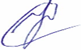 «31» августа 2023 г                     Утвержденоприказом МАОУ СОШ №18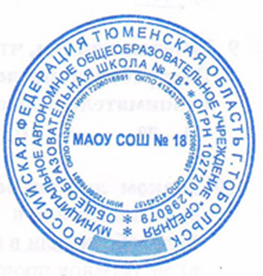 от 31.08.2023 №151-О№ п/п Наименование разделов и тем программы Количество часовКоличество часовКоличество часовОсновные виды деятельности обучающихсяВиды деятельности по формированию функциональной грамотности обуч--сяЭлектрон ные (цифровые) образовательные ресурсыВоспитательный компонент,Профориентацион ный минимум№ п/п Наименование разделов и тем программы Всего Конт-е работы Практ-е работыОсновные виды деятельности обучающихсяВиды деятельности по формированию функциональной грамотности обуч--сяЭлектрон ные (цифровые) образовательные ресурсыВоспитательный компонент,Профориентацион ный минимумРаздел 1. История Древнего мираРаздел 1. История Древнего мираРаздел 1. История Древнего мираРаздел 1. История Древнего мираРаздел 1. История Древнего мираРаздел 1. История Древнего мираРаздел 1. История Древнего мира1.1Введение 2  0  0 Рассказывать, как историки узнают о далеком прошлом;Приводить примеры вещественных и письменных исторических источников;Объяснять значение терминов: история, хронология, археология, этнография, нумизматикаВыделить специфическую информацию, представленную в виде графических изображений (например, графики, таблицы или карты). Высказывать и обосновывать собственную точку зрения по вопросу, обсуждаемому в тексте. Делать вывод, что одно событие стало причиной другого события.Демонстрировать понимание причинно- следственных связей. Извлекать информацию необходимую для выполнения задания по тексту. Понимать фактологическую информацию (сюжет, последовательность событий и т.п.). Соотносить визуальное изображение с вербальным текстом.Библиотека ЦОК https://m.edsoo.ru/7f41393aВоспитание интереса к предмету истории как науки1.2Первобытность 4 10Показывать на карте места расселения древнейших людей, известные историкам;Объяснять, какое значение для древнейших людей имело овладение огнем, как его добывали и поддерживалиВыделить специфическую информацию, представленную в виде графических изображений (например, графики, таблицы или карты). Высказывать и обосновывать собственную точку зрения по вопросу, обсуждаемому в тексте. Делать вывод, что одно событие стало причиной другого события.Демонстрировать понимание причинно- следственных связей. Извлекать информацию необходимую для выполнения задания по тексту. Понимать фактологическую информацию (сюжет, последовательность событий и т.п.). Соотносить визуальное изображение с вербальным текстом.Библиотека ЦОК https://m.edsoo.ru/7f41393aВоспитание интереса к предмету истории как науки; формирование умений применять исторические знания для осмысления социально-нравственного опыта предшествующих поколений; воспитание сознательного отношения к труду и выбору профессииИтого по разделуИтого по разделу 6 Раздел 2. Древний мир. Древний ВостокРаздел 2. Древний мир. Древний ВостокРаздел 2. Древний мир. Древний ВостокРаздел 2. Древний мир. Древний ВостокРаздел 2. Древний мир. Древний ВостокРаздел 2. Древний мир. Древний ВостокРаздел 2. Древний мир. Древний Восток2.1Древний Египет 7 1  0Рассказывать с использованием исторической карты о природных условиях Египта, их влиянии на занятия населенияВыделить специфическую информацию, представленную в виде графических изображений (например, графики, таблицы или карты). Высказывать и обосновывать собственную точку зрения по вопросу, обсуждаемому в тексте. Делать вывод, что одно событие стало причиной другого события.Демонстрировать понимание причинно- следственных связей. Извлекать информацию необходимую для выполнения задания по тексту. Понимать фактологическую информацию (сюжет, последовательность событий и т.п.). Соотносить визуальное изображение с вербальным текстом.Библиотека ЦОК https://m.edsoo.ru/7f41393aВоспитание интереса к предмету истории как науки; воспитание чувства уважения и бережного отношения к природе родного края, на примере отношения к природе в Древнем Египте; воспитание чувства прекрасного и интереса к религии Древнего Египта; формирование понимания культурного многообразия мира, уважения к истории других народов2.2Древние цивилизации Месопотамии 4 00Называть и показывать на карте древнейшие города-государства Месопотамии; Рассказывать, чем известен в истории вавилонский царь ХаммурапиВыделить специфическую информацию, представленную в виде графических изображений (например, графики, таблицы или карты). Высказывать и обосновывать собственную точку зрения по вопросу, обсуждаемому в тексте. Делать вывод, что одно событие стало причиной другого события.Демонстрировать понимание причинно- следственных связей. Извлекать информацию необходимую для выполнения задания по тексту. Понимать фактологическую информацию (сюжет, последовательность событий и т.п.). Соотносить визуальное изображение с вербальным текстом.Библиотека ЦОК https://m.edsoo.ru/7f41393aВоспитание интереса к предмету истории как науки; формирование понимания культурного многообразия мира уважения к истории других народов; воспитание уважения к роли личности в истории2.3Восточное Средиземноморье в древности 2 00Объяснять, как природные условия влияли на занятия населения Восточного Средиземноморья; Называть и показывать на карте древние государства ПалестиныВыделить специфическую информацию, представленную в виде графических изображений (например, графики, таблицы или карты). Высказывать и обосновывать собственную точку зрения по вопросу, обсуждаемому в тексте. Делать вывод, что одно событие стало причиной другого события.Демонстрировать понимание причинно- следственных связей. Извлекать информацию необходимую для выполнения задания по тексту. Понимать фактологическую информацию (сюжет, последовательность событий и т.п.). Соотносить визуальное изображение с вербальным текстом.Библиотека ЦОК https://m.edsoo.ru/7f41393aВоспитание интереса к предмету истории как науки; формирование понимания культурного многообразия мира уважения к истории других народов2.4Персидская держава 2 00Показывать на карте территорию Персидской державы в период ее могущества; Объяснять причины военных успехов персидской армии;Характеризовать систему управления персидской державойВыделить специфическую информацию, представленную в виде графических изображений (например, графики, таблицы или карты). Высказывать и обосновывать собственную точку зрения по вопросу, обсуждаемому в тексте. Делать вывод, что одно событие стало причиной другого события.Демонстрировать понимание причинно- следственных связей. Извлекать информацию необходимую для выполнения задания по тексту. Понимать фактологическую информацию (сюжет, последовательность событий и т.п.). Соотносить визуальное изображение с вербальным текстом.Библиотека ЦОК https://m.edsoo.ru/7f41393aВоспитание интереса к предмету истории как науки; формирование понимания культурного многообразия мира уважения к истории других народов2.5Древняя Индия 2 00Рассказывать о возникновении буддизма, основных положениях этого ученияВыделить специфическую информацию, представленную в виде графических изображений (например, графики, таблицы или карты). Высказывать и обосновывать собственную точку зрения по вопросу, обсуждаемому в тексте. Делать вывод, что одно событие стало причиной другого события.Демонстрировать понимание причинно- следственных связей. Извлекать информацию необходимую для выполнения задания по тексту. Понимать фактологическую информацию (сюжет, последовательность событий и т.п.). Соотносить визуальное изображение с вербальным текстом.Библиотека ЦОК https://m.edsoo.ru/7f41393aВоспитание интереса к предмету истории как науки; формирование понимания культурного многообразия мира уважения к истории других народов2.6Древний Китай 3 10Раскрывать причины частых восстаний населения в Древнем Китае, показывать, чем они завершалисьВыделить специфическую информацию, представленную в виде графических изображений (например, графики, таблицы или карты). Высказывать и обосновывать собственную точку зрения по вопросу, обсуждаемому в тексте. Делать вывод, что одно событие стало причиной другого события.Демонстрировать понимание причинно- следственных связей. Извлекать информацию необходимую для выполнения задания по тексту. Понимать фактологическую информацию (сюжет, последовательность событий и т.п.). Соотносить визуальное изображение с вербальным текстом.Библиотека ЦОК https://m.edsoo.ru/7f41393aВоспитание интереса к предмету истории как науки; формирование понимания культурного многообразия мира уважения к истории других народовИтого по разделуИтого по разделу 20 Раздел 3. Древняя Греция. Раздел 3. Древняя Греция. Раздел 3. Древняя Греция. Раздел 3. Древняя Греция. Раздел 3. Древняя Греция. Раздел 3. Древняя Греция. Раздел 3. Древняя Греция. 3.1Древнейшая Греция 4 0 0Рассказывать, используя карту, о природных условиях Древней Греции и основных занятиях ее населения;Рассказывать, о чем повествуют поэмы «Илиада» и «Одиссея»Выделить специфическую информацию, представленную в виде графических изображений (например, графики, таблицы или карты). Высказывать и обосновывать собственную точку зрения по вопросу, обсуждаемому в тексте. Делать вывод, что одно событие стало причиной другого события.Демонстрировать понимание причинно- следственных связей. Извлекать информацию необходимую для выполнения задания по тексту. Понимать фактологическую информацию (сюжет, последовательность событий и т.п.). Соотносить визуальное изображение с вербальным текстом.Библиотека ЦОК https://m.edsoo.ru/7f41393aВоспитание интереса к предмету истории как науки; формирование понимания культурного многообразия мира уважения к истории других народов; воспитание интереса к античной культуре и чувства прекрасного; формирование позитивного личностного отношения к проблемам древних греков; воспитание чувства патриотизма на примере защитников Трои и уважения к роли личности в истории народа3.2Греческие полисы 10 10Показывать на карте направления Великой греческой колонизации, называть наиболее значительные колонии, в том числе в Северном Причерноморье. Рассказывать, как осуществлялось управление греческими колониями, в чем заключались их связи с метрополиямиВыделить специфическую информацию, представленную в виде графических изображений (например, графики, таблицы или карты). Высказывать и обосновывать собственную точку зрения по вопросу, обсуждаемому в тексте. Делать вывод, что одно событие стало причиной другого события.Демонстрировать понимание причинно- следственных связей. Извлекать информацию необходимую для выполнения задания по тексту. Понимать фактологическую информацию (сюжет, последовательность событий и т.п.). Соотносить визуальное изображение с вербальным текстом.Библиотека ЦОК https://m.edsoo.ru/7f41393aВоспитание интереса к предмету истории как науки; формирование умений применять исторические знания для осмысления социально-нравственного опыта предшествующих поколений; воспитание сознательного отношения к труду и выбору профессии; формирование понимания культурного многообразия мира уважения к истории других народов; воспитание интереса к античной культуре; воспитание понимания значения спорта для формирования здорового образа жизни 3.3Культура Древней Греции 3 00Называть главных богов, которым поклонялись древние греки, распознавать их скульптурные изображения;Раскрывать значение понятий и терминов: ордер, фронтон, капитель, кариатида, распознавать архитектурные элементы зданий на изображенияхфотографияхВыделить специфическую информацию, представленную в виде графических изображений (например, графики, таблицы или карты). Высказывать и обосновывать собственную точку зрения по вопросу, обсуждаемому в тексте. Делать вывод, что одно событие стало причиной другого события.Демонстрировать понимание причинно- следственных связей. Извлекать информацию необходимую для выполнения задания по тексту. Понимать фактологическую информацию (сюжет, последовательность событий и т.п.). Соотносить визуальное изображение с вербальным текстом.Библиотека ЦОК https://m.edsoo.ru/7f41393aВоспитание интереса к предмету истории как науки; формирование понимания культурного многообразия мира уважения к истории других народов; воспитание интереса к античной культуре и к религии древних греков; формирование чувства прекрасного и уважения к предметам искусства3.4Македонские завоевания. Эллинизм 3 00Объяснять, что способствовало усилению Македонии в IV в. до н. э., какую роль сыграл в этом царь Филипп IIПоказывать на карте государства, образовавшиеся в результате распада державы Александра МакедонскогоВыделить специфическую информацию, представленную в виде графических изображений (например, графики, таблицы или карты). Высказывать и обосновывать собственную точку зрения по вопросу, обсуждаемому в тексте. Делать вывод, что одно событие стало причиной другого события.Демонстрировать понимание причинно- следственных связей. Извлекать информацию необходимую для выполнения задания по тексту. Понимать фактологическую информацию (сюжет, последовательность событий и т.п.). Соотносить визуальное изображение с вербальным текстом.Библиотека ЦОК https://m.edsoo.ru/7f41393aВоспитание интереса к предмету истории как науки; формирование понимания культурного многообразия мира уважения к истории других народов; воспитание интереса к античной культуре; формирование чувства уважения к роли личности в истории народа; воспитание представления о жизни человека как о высшей ценностиИтого по разделуИтого по разделу 20 Раздел 4. Древний РимРаздел 4. Древний РимРаздел 4. Древний РимРаздел 4. Древний РимРаздел 4. Древний РимРаздел 4. Древний РимРаздел 4. Древний Рим4.1Возникновение Римского государства 3 00Рассказывать, используя историческую карту, о природных условиях Апеннинского полуострова и племенах, населявших его в древности;Сопоставлять информацию о происхождении Рима, содержащуюся в легенде и полученную в ходе исследований историков;Рассказывать об организации и вооружении римской армии, привлекая иллюстрации учебникаВыделить специфическую информацию, представленную в виде графических изображений (например, графики, таблицы или карты). Высказывать и обосновывать собственную точку зрения по вопросу, обсуждаемому в тексте. Делать вывод, что одно событие стало причиной другого события.Демонстрировать понимание причинно- следственных связей. Извлекать информацию необходимую для выполнения задания по тексту. Понимать фактологическую информацию (сюжет, последовательность событий и т.п.). Соотносить визуальное изображение с вербальным текстом.Библиотека ЦОК https://m.edsoo.ru/7f41393aВоспитание интереса к предмету истории как науки; формирование понимания культурного многообразия мира уважения к истории других народов; воспитание интереса к римской культуре; формирование у учащихся на положительных образах героев Древнего Рима трудолюбия, смекалки и стремление к саморазвитию4.2Римские завоевания в Средиземноморье 3 00Представлять общую характеристику Пунических войн (причины, хронологический период, участники, наиболее значительные походы и сражения, итоги);Объяснять, благодаря чему вошел в историю ГаннибалВыделить специфическую информацию, представленную в виде графических изображений (например, графики, таблицы или карты). Высказывать и обосновывать собственную точку зрения по вопросу, обсуждаемому в тексте. Делать вывод, что одно событие стало причиной другого события.Демонстрировать понимание причинно- следственных связей. Извлекать информацию необходимую для выполнения задания по тексту. Понимать фактологическую информацию (сюжет, последовательность событий и т.п.). Соотносить визуальное изображение с вербальным текстом.Библиотека ЦОК https://m.edsoo.ru/7f41393aВоспитание интереса к предмету истории как науки; формирование понимания культурного многообразия мира уважения к истории других народов; воспитание сочувствия и сопереживания к положению рабов в Риме; воспитание непринятия к идее рабства; воспитание представления о жизни человека как о высшей ценности4.3Поздняя Римская республика. Гражданские войны 5 00Рассказывать о восстании под руководством Спартака (причины, участники, основные периоды восстания, итоги);Представлять характеристику Гая Юлия Цезаря, объяснять, благодаря чему он вошел в историюВыделить специфическую информацию, представленную в виде графических изображений (например, графики, таблицы или карты). Высказывать и обосновывать собственную точку зрения по вопросу, обсуждаемому в тексте. Делать вывод, что одно событие стало причиной другого события.Демонстрировать понимание причинно- следственных связей. Извлекать информацию необходимую для выполнения задания по тексту. Понимать фактологическую информацию (сюжет, последовательность событий и т.п.). Соотносить визуальное изображение с вербальным текстом.Библиотека ЦОК https://m.edsoo.ru/7f41393aВоспитание интереса к предмету истории как науки; формирование понимания культурного многообразия мира уважения к истории других народов; формирование чувства уважения к роли личности в истории народа; воспитание непринятия к идее рабства;  воспитание представления о жизни человека как о высшей ценности4.4Расцвет и падение Римской империи 6 10Сравнивать положение римского раба и колона, объяснять, чем различались условия их жизни и трудаВыделить специфическую информацию, представленную в виде графических изображений (например, графики, таблицы или карты). Высказывать и обосновывать собственную точку зрения по вопросу, обсуждаемому в тексте. Делать вывод, что одно событие стало причиной другого события.Демонстрировать понимание причинно- следственных связей. Извлекать информацию необходимую для выполнения задания по тексту. Понимать фактологическую информацию (сюжет, последовательность событий и т.п.). Соотносить визуальное изображение с вербальным текстом.Библиотека ЦОК https://m.edsoo.ru/7f41393aВоспитание интереса к предмету истории как науки; формирование понимания культурного многообразия мира уважения к истории других народов; формирование чувства уважения к роли личности в истории народа4.5Культура Древнего Рима 3 00Рассказывать о развитии научных знаний в Древнем Риме (философия, география, история); Объяснять, какое значение и почему придавалось в Древнем Риме ораторскому искусствуВыделить специфическую информацию, представленную в виде графических изображений (например, графики, таблицы или карты). Высказывать и обосновывать собственную точку зрения по вопросу, обсуждаемому в тексте. Делать вывод, что одно событие стало причиной другого события.Демонстрировать понимание причинно- следственных связей. Извлекать информацию необходимую для выполнения задания по тексту. Понимать фактологическую информацию (сюжет, последовательность событий и т.п.). Соотносить визуальное изображение с вербальным текстом.Библиотека ЦОК https://m.edsoo.ru/7f41393aВоспитание интереса к предмету истории как науки; формирование понимания культурного многообразия мира уважения к истории других народов; воспитание интереса к римской культуре; формирование чувства прекрасного и уважения к предметам искусстваИтого по разделуИтого по разделу 20 ОбобщениеОбобщение 2  0 0ОБЩЕЕ КОЛИЧЕСТВО ЧАСОВ ПО ПРОГРАММЕОБЩЕЕ КОЛИЧЕСТВО ЧАСОВ ПО ПРОГРАММЕ 68 50№п/пТема урокаКоличество часовКоличество часовКоличество часовЭлектронные (цифровые) образователь-ные ресурсыВиды и формы контроляДата по фактуДата по фактуДата по фактуДата по фактуДата по факту№п/пТема урокавсегоконтр-еработыпракт-еработыЭлектронные (цифровые) образователь-ные ресурсыВиды и формы контроля5А5Б5В5Г5Д1Что изучает история.100Библиотека ЦОК https://m.edsoo.ru/7f41393aУстный опрос07.09.202307.09.202307.09.202307.09.202307.09.20232Историческая хронология. Историческая карта100Библиотека ЦОК https://m.edsoo.ru/7f41393aТестирование14.09.202314.09.202314.09.202314.09.202314.09.20233Происхождение, расселение и эволюция древнейшего человека100Библиотека ЦОК https://m.edsoo.ru/7f41393aУстный опрос4Появление человека разумного100Библиотека ЦОК https://m.edsoo.ru/7f41393aУстный опрос5Древнейшие земледельцы и скотоводы100Библиотека ЦОК https://m.edsoo.ru/7f41393aТестирование6От первобытности к цивилизации110Библиотека ЦОК https://m.edsoo.ru/7f41393aКонтрольная работа7Природа Египта и ее влияние на условия жизни и занятия древних египтян100Библиотека ЦОК https://m.edsoo.ru/7f41393aУстный опрос8Возникновение государственной власти.100Библиотека ЦОК https://m.edsoo.ru/7f41393aУстный опрос9Управление государством (фараон, вельможи, чиновники)100Библиотека ЦОК https://m.edsoo.ru/7f41393aПисьменный контроль;10Условия жизни, положение и повинности населения100Библиотека ЦОК https://m.edsoo.ru/7f41393aУстный опрос11Отношения Египта с соседними народами100Библиотека ЦОК https://m.edsoo.ru/7f41393aТестирование12Религиозные верования египтян100Библиотека ЦОК https://m.edsoo.ru/7f41393aУстный опрос13Познания древних египтян110Библиотека ЦОК https://m.edsoo.ru/7f41393aКонтрольная работа14Природные условия Месопотамии (Междуречья) и их влияние на занятия населения.100Библиотека ЦОК https://m.edsoo.ru/7f41393aУстный опрос15Древний Вавилон.100Библиотека ЦОК https://m.edsoo.ru/7f41393aУстный опрос16Ассирия.100Библиотека ЦОК https://m.edsoo.ru/7f41393aТестирование17Нововавилонское царство.100Библиотека ЦОК https://m.edsoo.ru/7f41393aУстный опрос18Финикия.100Библиотека ЦОК https://m.edsoo.ru/7f41393aУстный опрос19Палестина и ее население. Возникновение Израильского государства.100Библиотека ЦОК https://m.edsoo.ru/7f41393aУстный опрос20Завоевания персов.100Библиотека ЦОК https://m.edsoo.ru/7f41393aТестирование21Государственное устройство Персидской державы.100Библиотека ЦОК https://m.edsoo.ru/7f41393aУстный опрос22Древняя Индия.100Библиотека ЦОК https://m.edsoo.ru/7f41393aУстный опрос23Религиозные верования и культура древних индийцев.100Библиотека ЦОК https://m.edsoo.ru/7f41393aУстный опрос24Древний Китай.100Библиотека ЦОК https://m.edsoo.ru/7f41393aУстный опрос25Правление династии Хань.100Библиотека ЦОК https://m.edsoo.ru/7f41393aПисьменный контроль26Религиозно-философские учения, наука и изобретения древних китайцев.110Библиотека ЦОК https://m.edsoo.ru/7f41393aКонтрольная работа27Природные условия Древней Греции и их влияние на занятия населения.100Библиотека ЦОК https://m.edsoo.ru/7f41393aУстный опрос28Древнейшие государства Греции.100Библиотека ЦОК https://m.edsoo.ru/7f41393aУстный опрос29Троянская война.100Библиотека ЦОК https://m.edsoo.ru/7f41393aПисьменный контроль30Поэмы Гомера «Илиада» и «Одиссея»100Библиотека ЦОК https://m.edsoo.ru/7f41393aУстный опрос31Подъем хозяйственной жизни греческих полисов после «темных веков»100Библиотека ЦОК https://m.edsoo.ru/7f41393aУстный опрос32Образование городов-государств.100Библиотека ЦОК https://m.edsoo.ru/7f41393aУстный опрос33Великая греческая колонизация100Библиотека ЦОК https://m.edsoo.ru/7f41393aПисьменный контроль34Афины: утверждение демократии100Библиотека ЦОК https://m.edsoo.ru/7f41393aУстный опрос35Спарта: основные группы населения, общественное устройство100Библиотека ЦОК https://m.edsoo.ru/7f41393aУстный опрос36Греко-персидские войны100Библиотека ЦОК https://m.edsoo.ru/7f41393aТестирование37Крупные сражения греко-персидских войн и их итоги100Библиотека ЦОК https://m.edsoo.ru/7f41393aПисьменный контроль38Расцвет Афинского государства100Библиотека ЦОК https://m.edsoo.ru/7f41393aУстный опрос39Хозяйственная жизнь в древнегреческом обществе100Библиотека ЦОК https://m.edsoo.ru/7f41393aУстный опрос40Пелопоннесская война100Библиотека ЦОК https://m.edsoo.ru/7f41393aУстный опрос41Религия древних греков100Библиотека ЦОК https://m.edsoo.ru/7f41393aТестирование42Образование и наука в Древней Греции100Библиотека ЦОК https://m.edsoo.ru/7f41393aУстный опрос43Искусство и досуг в Древней Греции100Библиотека ЦОК https://m.edsoo.ru/7f41393aУстный опрос44Возвышение Македонии100Библиотека ЦОК https://m.edsoo.ru/7f41393aУстный опрос45Александр Македонский и его завоевания на Востоке100Библиотека ЦОК https://m.edsoo.ru/7f41393aПисьменный контроль46Эллинистические государства Востока110Библиотека ЦОК https://m.edsoo.ru/7f41393aКонтрольная работа47Природа и население Апеннинского полуострова в древности100Библиотека ЦОК https://m.edsoo.ru/7f41393aУстный опрос48Республика римских граждан100Библиотека ЦОК https://m.edsoo.ru/7f41393aУстный опрос49Верования древних римлян100Библиотека ЦОК https://m.edsoo.ru/7f41393aТестирование50Войны Рима с Карфагеном100Библиотека ЦОК https://m.edsoo.ru/7f41393aПисьменный контроль51Ганнибал; битва при Каннах100Библиотека ЦОК https://m.edsoo.ru/7f41393aПисьменный контроль52Установление господства Рима в Средиземноморье. Римские провинции100Библиотека ЦОК https://m.edsoo.ru/7f41393aУстный опрос53Социально-экономическое развитие поздней Римской республики100Библиотека ЦОК https://m.edsoo.ru/7f41393aУстный опрос54Реформы Гракхов: проекты реформ, мероприятия, итоги100Библиотека ЦОК https://m.edsoo.ru/7f41393aУстный опрос55Гражданская война и установление диктатуры Суллы100Библиотека ЦОК https://m.edsoo.ru/7f41393aПисьменный контроль56Гай Юлий Цезарь: путь к власти, диктатура100Библиотека ЦОК https://m.edsoo.ru/7f41393aУстный опрос57Борьба между наследниками Цезаря100Библиотека ЦОК https://m.edsoo.ru/7f41393aУстный опрос58Установление императорской власти100Библиотека ЦОК https://m.edsoo.ru/7f41393aУстный опрос59Императоры Рима: завоеватели и правители100Библиотека ЦОК https://m.edsoo.ru/7f41393aТестирование60Римская империя: территория, управление100Библиотека ЦОК https://m.edsoo.ru/7f41393aУстный опрос61Возникновение и распространение христианства100Библиотека ЦОК https://m.edsoo.ru/7f41393aУстный опрос62Император Константин I, перенос столицы в Константинополь100Библиотека ЦОК https://m.edsoo.ru/7f41393aУстный опрос63Начало Великого переселения народов. Рим и варвары110Библиотека ЦОК https://m.edsoo.ru/7f41393aКонтрольная работа64Римская литература, золотой век поэзии100Библиотека ЦОК https://m.edsoo.ru/7f41393aУстный опрос65Развитие наук в Древнем Риме100Библиотека ЦОК https://m.edsoo.ru/7f41393aУстный опрос66Искусство Древнего Рима100Библиотека ЦОК https://m.edsoo.ru/7f41393aТестирование67Историческое и культурное наследие цивилизаций Древнего мира100Библиотека ЦОК https://m.edsoo.ru/7f41393aУстный опрос68Историческое и культурное наследие цивилизаций Древнего мира100Библиотека ЦОК https://m.edsoo.ru/7f41393aТестирование